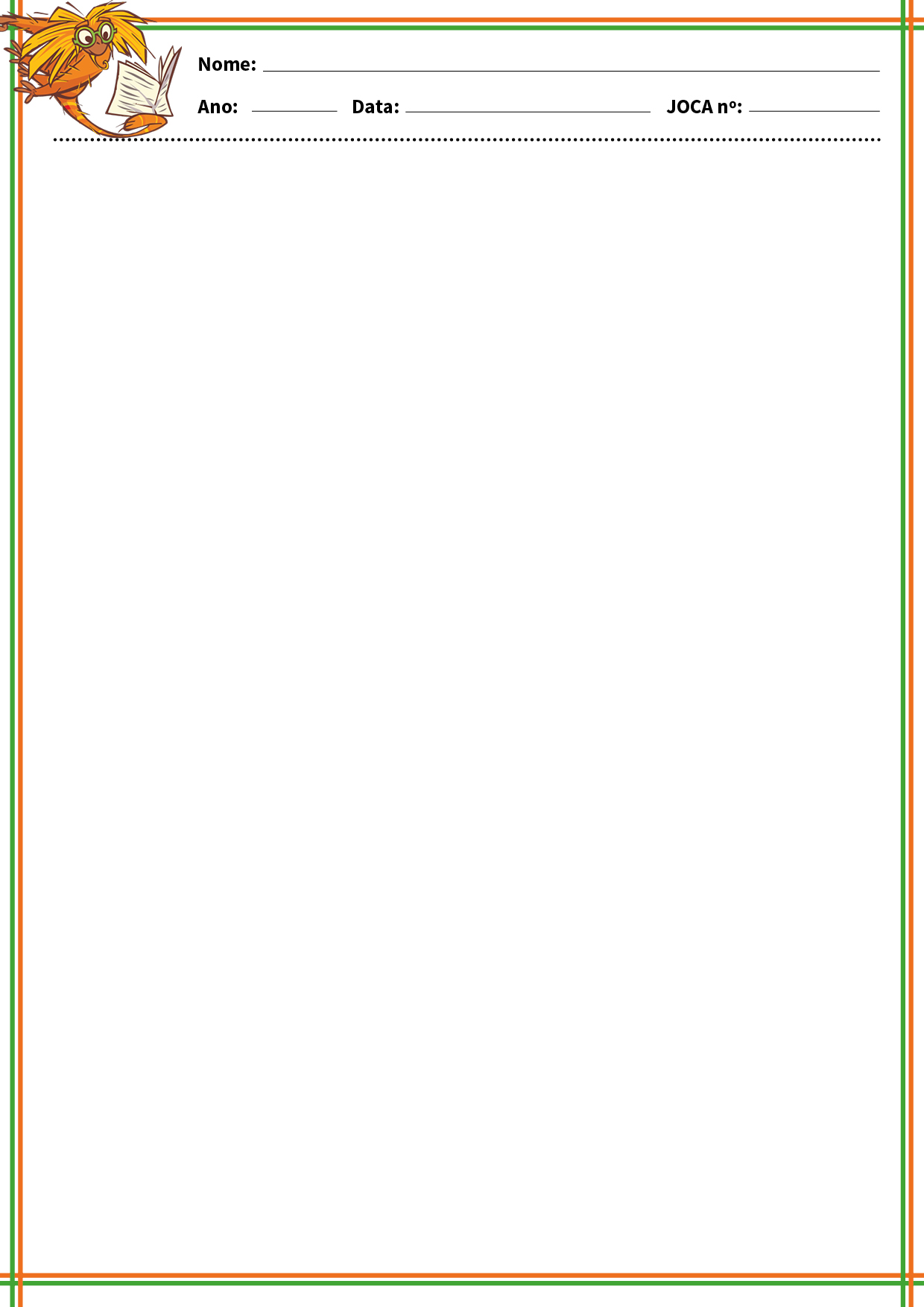   145	ATIVIDADES -  6º ANONa seção Mundo a matéria OMS declara pandemia do novo coronavírus apresenta uma visão ampla sobre a crise mundial que vivemos. 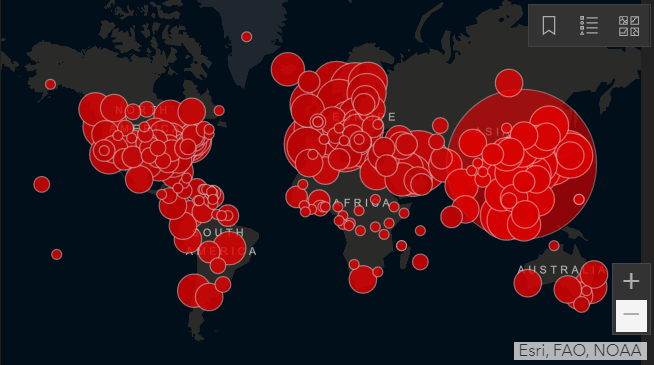 Fonte: https://gisanddata.maps.arcgis.comA partir do mapa que indica os países contaminados pelo coronavírus explique o que você compreendeu a respeito da transmissão da epidemia, destacando como o vírus atravessou o mundo em um curto espaço de tempo, se tornando assim uma pandemia. ________________________________________________________________________________________________________________________________________________________________________________________________________________________________________________________________________________________________________________________________________________________________________________________________________________________________________________________________________________________________________________________________________________________________________________________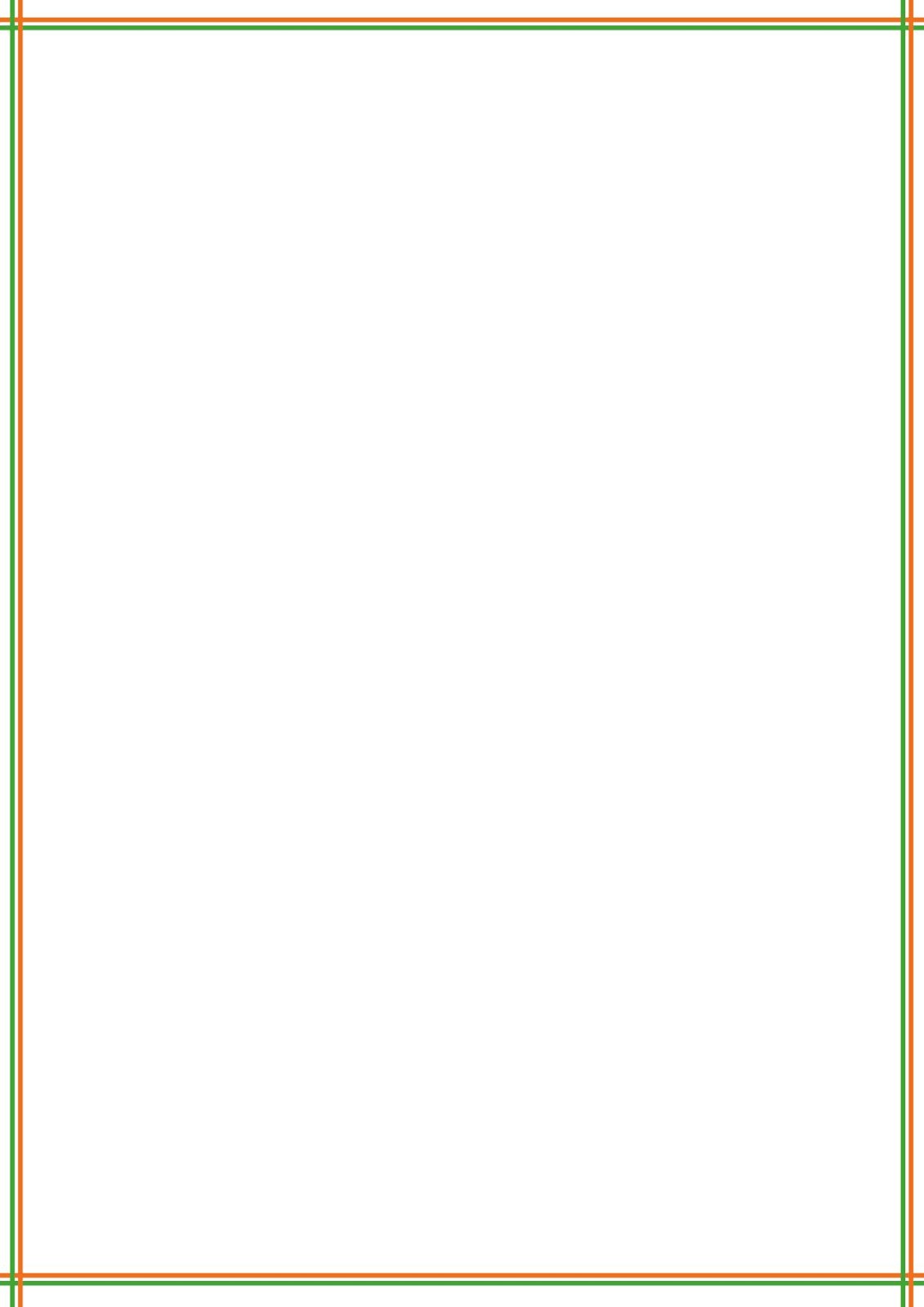 Na mesma matéria citada acima, o box “Sem aula” cita a medida de suspensão das aulas nas escolas por todo o mundo. Relacione esta informação à imagem abaixo: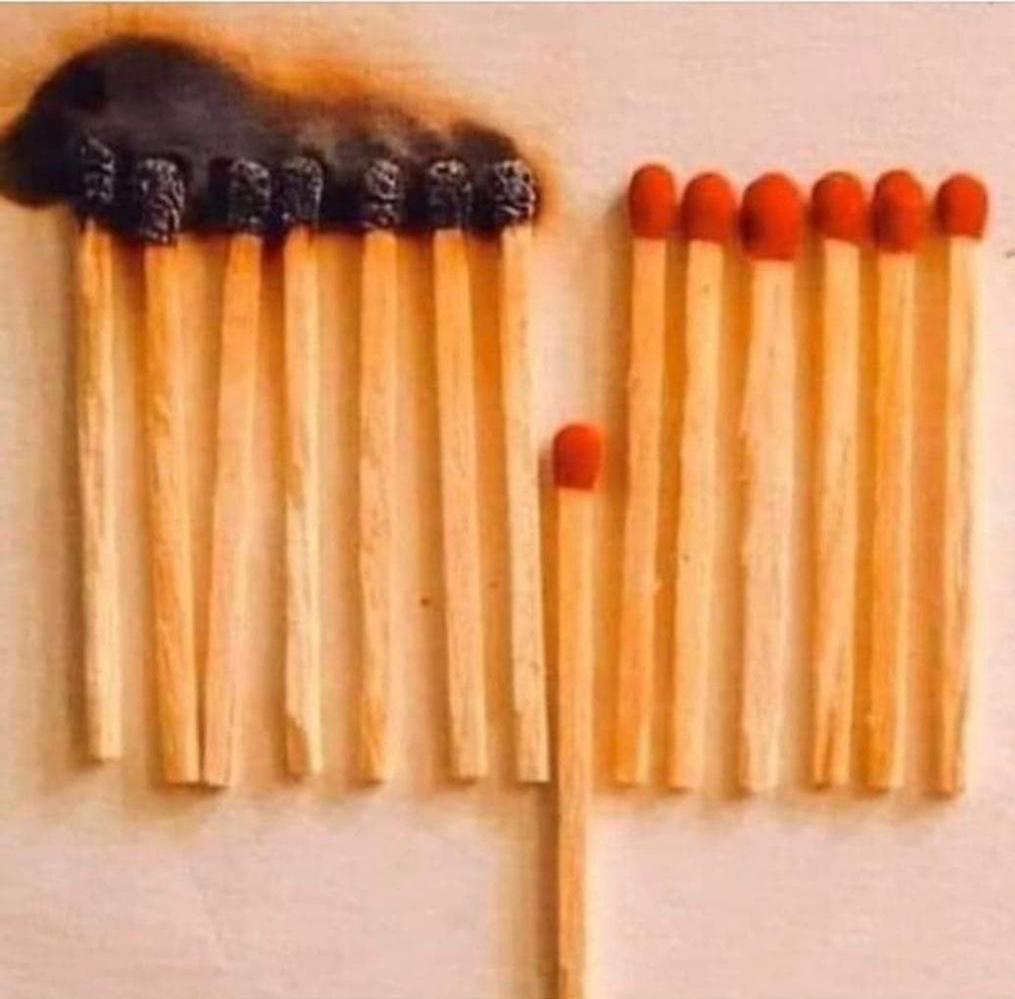 Médicos na Grécia estão compartilhando esta foto, com os dizeres abaixo: “Quem ficou longe dos riscos, se salvou, e salvou todo o resto!”.____________________________________________________________________________________________________________________________________________________________________________________________________________________________________________________________________________________________________________________________________________________________________________________________________________________________________________________________________________________________________________________________________________________________________________________________________________________________________________________________________________________________________________________________________________________________________________________________________________________________________________________________________________________Na seção Coleção leia as informações sobre as Vacinas.O Ministério da Saúde recomenda que, após o nascimento, as crianças tomem todas as vacinas estabelecidas no calendário oficial de vacinação. © Bikas Das/AP Photo/Glow Images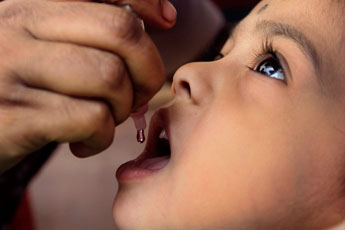 Qual a importância das vacinas? _____________________________________________________________________________________________________________________________________________________________________________________________________________________Como as vacinas são feitas e como elas funcionam no corpo humano?______________________________________________________________________________________________________________________________________________________________________________________________________________________________________________________________________________________________________________________________________________________________________________________________________________________________________________________________________________________________________________________________________________________________________________________________________________________________________________________________________________________________________________________________________